Pinion from The Rotary Club of Bernardsville7 June 2016 
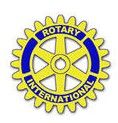 President Al  gave the invocation:  dedicate our service to respecting the values of life, to preserving values for future generations,  and to working to make our world a better place.Eighteen attended. 		  		Cheryl won the 50/50Rotary’s Four-Way TestOf all the things we say or do –Is it the truth?Is it fair to all concerned?Will it build good will and better friendships?Will it be beneficial to all concerned?Vice-President Jeff’s remarks and updates Evening meeting will be 28 June at Claremont Tavern.   There will be no Rotary meeting, morning or evening, on the fourth Tuesday in July and in August.Banner Exchange will be 22 June.  Cheryl will attend and be installed as an assistant governor responsible for liaison to Bernardsville, Mendham, Morristown, and Morris Plains.Brad – Recent donor to The Rotary Foundation is Brian Wallace.Track meet – Financials should be complete shortly and a meet report presented to the club.  Mike Hoban was our guest and presented his experiences on the cycling Tour d’Afrique.One volunteer need for the Food Co-op on 22 June.Car Show progress is excellent.  Members need to sign up for duty and fun that day.  If you were not at the meeting today, please send President Al a note indicating times between 3 and 10 pm that you can work at this fund-raiser – as traffic director, food server, car registrator, hamburger griller, grilling assistant, food server, food cashier, announcer, or some task of your own definition.  WE NEED ALL ROTARIANS TO WORK AT THIS EVENT.Heard During Happy Dollars	I’m happy 3 x To be here					6 x To have heard Mike’s trip experienceTo be home safe from my Africa trip		To be home from my Rotary Group Study in BrazilTo welcome Eric back from his Brazil Group Study leadershipTo celebrate our successful track meet and our upcoming Car Show Fund-RaiserTo have Mike Hoban as a friend			To have dollar to put in the kittyTo hear about Africa and the many ways to help make the world a better place.Mike Hoban, guest of John Carpenter, spoke of his joys and trials on the Tour d’Afrique.  Mike joined 16 other adventure bikers to ride from Cairo, Egypt to Cape Town, South Africa.  The tour was strenuous with 231,000 feet of climbing on roads that were often muddy and unpaved.  The tour was extensive covering parts of five calendar months.  The tour was topographically and geographically diverse  traversing ten countries.  And even with a working GPS, you needed to pedal and bike-walk and be in the sag-wagon [if sick or injured] for 7500 miles.  All bikers were fit, aged from 30 to 63, predominantly European and American, and eager to ride.  The tour cadre included a cook, a mechanic, an EMT-like attendant, and the tour leader.  Bikers rode all the time, unless sick, or on a ferry, or in hostile territory where stone-throwing had previously caused a facial injury.   Mike finished the tour in Cape Town and was joined by his wife.  His charity donations went to Rancho Feliz in Arizona and Kimbilio Hospice in Kenya.		https://www.ranchofeliz.com/			http://kehpca.org/hospices/kimbilio-hospice/Tour de AfriqueOur original trans-continental journey and flagship expedition crossing Africa from north to south, covering 12,100 km in four months. This will be the 14th edition of the Tour d’Afrique – a test of mind, body, and bicycle. Traveling through 10 countries in all, you will cycle along the Nile past ancient temples, through the Sudanese desert, and up and down the biblical landscapes of Ethiopia’s rugged Simian Mountains. After crossing the Equator in Kenya, you will pedal past legendary Mount Kilimanjaro, to Lake Malawi, Victoria Falls, and along the edges of the magnificent Kalahari and Namib deserts, en route to the finish of your epic journey in beautiful Cape Town, South Africa.The spirit of the Tour d’Afrique Race is one of “back to basics” racing. There are no screaming roadside fans to cheer you on (except for the kids in Ethiopia), no corporate sponsors, no press or TV cameras, and no motorcades. It’s just you, your fellow Riders & Racers, the tour staff & support vehicles, & Africa.Of the 90 tour stages, the 2016 race schedule has been designed to include:
• 60 full stage racing days	• 6 half day/stage races (camp to lunch or lunch to camp)
• 3 Individual Time Trials (ITT)
• 21 non race days (including 1 just for fun Team Time Trial (TTT))Weather conditionsHot 				Season: SummerRoute InformationDistance: 			12000km Ascent: 			70000m Terrain2/3 pavement, 1/3 off road, flat at times, rolling at times, mountainous in Ethiopia Technical Rating: 8Stage detailsDay		Distance		Ascent		RouteEntry Fee detailsEntry pp R200000 to 210000 / USD: $14900US$3,550 → Pharaoh's Delight Cairo- Khartoum. January 15 - February 4 US$2,900 → The Gorge – Khartoum -Addis Ababa February 6-22 US$2,550 → Meltdown Madness- Addis Ababa – Nairobi. February 25 - March 10 US$1,950 → Masai Steppe – Nairobi – Mbeya. March 12 - March 23 US$1,400 → Malawi Gin- Mbeya – Lilongwe. March 22-March 28 US$1,700 → Zambezi Zone-Lilongwe-Victoria Falls. March 25-April 1 US$1,950 → Elephant Highway-Victoria Falls-Windhoek. April 15-25 US$2,950 → Rainbow Nation-Windhoek-Cape Town. April 28-May 14 US$15,900 → The Full Tour-Cairo-Cape Town. January 15-May 14   RERUN --Car Show Fund Raiser.  This 5 July event is major fund-raiser for the year.Letters inviting car clubs to attend have been mailed.  Car owners can register on our web site, can return the letter invitation, or can show up and register.  Trophies will be awarded and presented.  Carol Bianchi will present the Mayor’s Trophy.  Mr. Ron Pace has coached us on best practices for a car show. We’re saving parking spaces for the local antique ambulance and antique fire trucks from BT and Bve.   Mr. deMorazzo will drive his antique Good Humor wagon to the show.  The band for the event is Reminisce.  The musical theme is earlier traditional, the dance card of this July  evening is the Flip-Flop Hop, and the food will be prepared, sold, and cleaned up by our club.  The primary host for the evening is the Bernards Township Recreation Committee that is sponsoring the concert; Rotary is collaborating with the Township; the Y is helping and collaborating with Rotary; some of the proceeds will go to support YMCA summer camp scholarships; Rotary will be the only food vendor at the event; Rotary will manage the car show registration and trophy winning.Color posters were printed and can be posted in the community.  Al Lynn leads the subcommittee for food sales;  Randy Krogoll will help with the food provisions.   Cheryl and Rosemary will manage the site registration of cars.  All of us need to help with parking, food sales, and cleanup.  This is our major fund-raiser.  Enjoy developing it and pulling in funds the evening of 5 July -- should be fun.The many ways our club and members have volunteered and served  Members recalled the service work they are aware of or have done in recent years.  Please read and emend by adding any lost memories or services.Organized and managed Rotary track meet for 66 years.Conducted two blood drives with Keller Williams and drew blood to save lives.Awarded scholarships to seniors at Ridge and Bernards High.Served as club officer for multiple years.Awarded prizes to local middle school students.Selected and invited speakers to club meetings.Sponsored flags at Field of Honor.Sold ads for track meet.Packed food bags at the food cop-op for distribution to needy local citizens and veterans.Attended and supported Charter Day, Sounds Around Town, and Unity Day.Catered and cooked for the Farmstead Arts square dance party.Acted as UN representative from Rotary International.Funded students to attend UN Day and district leadership camps.Submitted and gained Rotary grants to buy bedding and toiletries for battered women’s shelter.Applied and won grant from TRF to build the Giving Garden at the YMCA.Attacked and defeated polio, over three decades, in dozens of countries.  Polio is now extant in only two countries.  Fight was by The Rotary Foundation, the UN, and the Melissa and Bill Gates Foundation.Built nature trail at Matheny School for students to traverse in wheelchairs.Visited and played with Matheny School students. Attended other clubs as makeup and exchanged banners.Distributed and managed Medical Alert units for 120 local residents.Provided dictionaries to several hundred local third-grade students.Waded and salvaged rubber ducks for Farmstead Arts fund raiser duck race.Planted daffodils for Bernards Township beautification committee.Awarded Rotary citation and Boy Scout portrait to local Eagle Boy Scouts.Loaned our raffle license [TY Rosemary] to Market Street Mission for their fund-raisers.Picked up trash from I287 interchanges and will soon clean up trash from our mile of US 202.Wrote holiday letters to military men and women.Club Updates Remember the tip box at The Olde Mill Inn for our waitress, Blanca.If you do a makeup meeting or attend via E-meeting makeup, let Tim know of your attendance.RERUN -- The Rotary Foundation and EREY – PDG Brad JenkinsRotary’s purpose is Doing Good in the World.  Our Mission is to promote world understanding, good will, and peace.  Grants are regularly developed and awarded to further the six focus areas:  Peace and conflict resolution  				Disease prevention and treatment Maternal and child health 					Clean water and sanitation Basic education and literacy  				Community and economic developmentMEETING ASSIGNMENTS          Set-Up                        Greeter            Invocation            Sgt@ Arms            Clean-UpJUNE   Goodman		Delgado		Duffy		Carpenter	BerishaOfficer Nominations for 2016-2017 yearPresident 		Al SwiderPresident-Elect 		Eric ZalisVice President 		John Carpenter Treasurer 		Brad JenkinsFoundation Treasurer	Al OlsenSecretary 		Tim O’Donovan		Immediate Past-president	Cheryl Delgado Director			Terry BergerDirector			Bill DeemDirector			Rosemary GoodmanMembershipWe have some prospective members interested in our club.   Membership is being emphasized by President Al.=======================================Club Officers for 2015-2016 yearPresident 		Al SwiderPresident-Elect 		Eric ZalisVice President 		Jeff Rogers Treasurer 		Brad JenkinsFoundation Treasurer	Al OlsenSecretary 		Tim O’Donovan		Immediate Past-president	Cheryl Delgado Director			George BurdDirector			Bill DeemDirector			Rosemary GoodmanBernardsville Rotary’s Service Work in the Works           Appear and do the meeting assignments we receive from President Al.  Can do better here.  Help at the track meet.  Plan to help at car show.Help with food distribution at God’s Co-op Food Pantry.  Doing this at 100%.We have open nominations for local ‘sweat equity’ service projects.  Bring ideas to Board meeting or Club meeting.Continuing BusinessJohn Carpenter heads the Program Committee; alert John and Al Swider when you find a speaker for our meeting.  